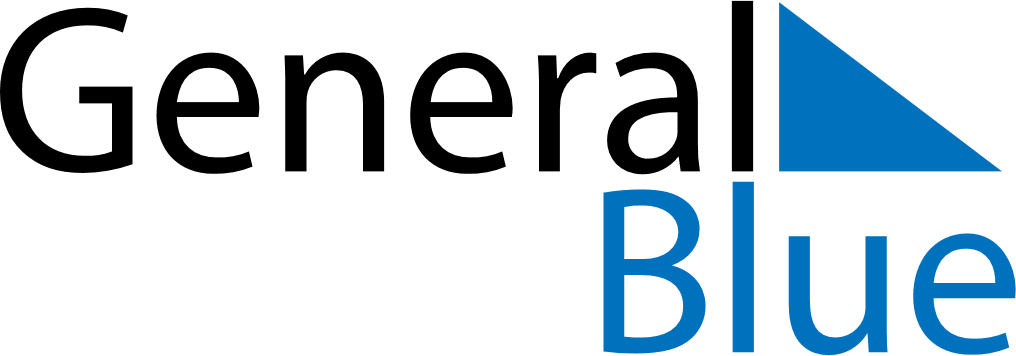 October 2027October 2027October 2027October 2027October 2027October 2027BurundiBurundiBurundiBurundiBurundiBurundiMondayTuesdayWednesdayThursdayFridaySaturdaySunday1234567891011121314151617Rwagasore Day18192021222324Ndadaye Day25262728293031NOTES